Муниципальное бюджетное дошкольное образовательное учреждениеДетский сад №11 «Родничок»Квест – игра:(вторая младшая группа)«В поисках детенышей»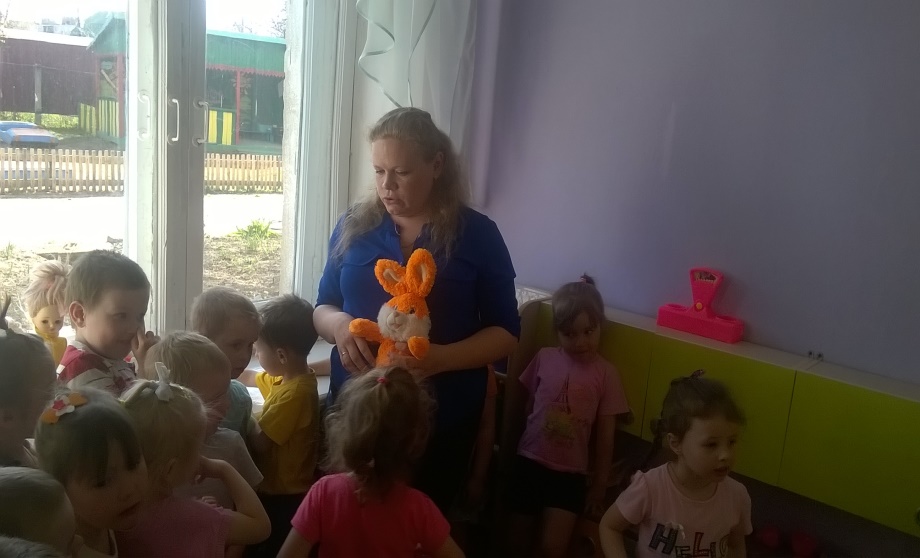 Воспитатель: Клементьева Елена АнатольевнаЦель: продолжать формировать представления детей о животных и их детенышей.Форма организации: квест-играЗадачи:- «Социально-коммуникативное развитие»: Формировать чувство принадлежности к детскому сообществу.- «Познавательное развитие»: Закреплять представления детей о животных.-  «Речевое развитие»: Активизировать словарный запас детей при закреплении понятий о животных.- Физическое развитие: развивать стремление выполнять несложные движения.Словарь: названия диких животных, их детенышей.Предварительная работа: беседы о диких животных, условий их жизни; чтение художественной литературы, дидактические игры «Чья мама?», «Чей домик?», «Чей хвостик?», «Узнай и назови»; рассматривание иллюстраций, рисование, лепка «Мишка», «Зайчик».Средства: картинки с изображением животных, корзинка, морковки, письма с заданием.Способы: вопросы, чтение стихотворения, загадывание загадок, игра, рассматривание картинок, рефлексия.Ход квест-игрыОрганизационный момент.Воспитатель: - Ребята, посмотрите, кого я встретила по дороге на работу. Кто это? (ответы детей) А знаете, почему они здесь оказались? (нет) Их непослушные детишки убежали из дома и спрятались в нашей группе. Они очень просят нас помочь им. Поможем? (Да) У них есть только одно письмо-подсказка. Хотите посмотреть, что там написано (Да)Основная часть.1 письмо. Найдите корзинку, в которой лежат три морковки.А чтобы найти корзину, которая нам нужна, надо посчитать морковки.На обратной стороне корзинки с правильным ответом нарисовано окно. (Значит, зайчонка надо искать на подоконнике).Воспитатель: - Давайте поищем там детеныша зайца. Как он называется? (зайчонок) Покажите, как зайчики прыгают? А как расположены у него ушки?Дети находят зайчонка, и следующее письмо с заданием.2 письмо. Соберите картинки – жилища животных. Покажите домик белочки.На обратной стороне картинки с правильным ответом фото уголка девочек. Значит, бельчонка надо искать там.Воспитатель: - Ребята, а как называется детеныш белочки? (бельчонок). А когда детенышей много? (бельчата)Дети находят бельчонка в уголке девочек, у зеркала, там лежит следующее письмо с заданием.3 письмо. Отгадайте загадку:Бурый он и косолапый,Ловит рыбу мощной лапой.А еще он любит мед!Кто сластену назовет?- Воспитатель: Ребята, выберите карточку с правильным ответом. Детям предлагается несколько картинок с животными, нужно выбрать карточку с медведем. На обратной стороне фото надпись –  уголок физкультуры. Дети находят медвежонка. У него – следующее задание.Воспитатель:- Кто скажет, как называется детеныш медведя? (медвежонок) Покажите, а как ходит медведь? А какую сказку вы знаете про медведя? (три медведя, теремок)Давайте узнаем, какое задание в этом письме.4 письмо. Среди этих животных – одно животное лишнее. Объясните почему. Среди домашних животных одно – дикое, это волк. На обратной стороне картинки с правильным ответом, фото уголка природы. Значит волчонка надо искать там.Воспитатель: - Ребята, назовите детеныша волка (волчонок). А что же написано в письме волчонка? А там – следующее задание.5 письмо. Найдите врага зайчика. Кто это? (лиса). Опишите, какая лиса? (рыжая, хитрая). Назовите мне, ребята, детёныша лисы – лисёнок.Из предложенных картинок (курица, лось, олень, ежик и т. д.) нужно выбрать лису. На обратной стороне – уголок мальчиков. Ищем лисенка там.Воспитатель:- Вот и последний детеныш нашел свою маму! Посмотрите, что лисёнок нам приготовил. Это раскраски с животными, которых мы с вами сегодня искали (дети по желанию выбирают раскраски, которые будут раскрашивать)РефлексияВоспитатель: - Какие вы молодцы! Давайте животных отпустим в лес со своими детишками. Пусть гуляют. Пригласим их всех к нам в гости, на праздник? (да)- Вам понравилось искать непослушных детёнышей? - А какое задание для вас, оказалось самым трудным? - А каких диких животных вы еще знаете? (ответы). Молодцы!